X. MONITORING I EWALUACJALGD w trakcie wdrażania strategii prowadzić będzie działania monitoringowe i ewaluacyjne. Monitoring prowadzony będzie w sposób ciągły od dnia zawarcia umowy o warunkach i sposobie realizacji LSR do dnia zakończenia wdrażania strategii przez biuro i Zarząd LGD. Dane monitoringowe, zawarte w poszczególnych sprawozdaniach, zostaną wykorzystane do oceny efektywności wdrażania strategii. Na ich podstawie biuro, Zarząd i Komisja Rewizyjna będą mogły przygotować propozycje zmian w procesie wdrażania strategii (w tym Planu komunikacji) tak, aby jej realizacja przebiegła zgodnie z założeniami i przyniosła zakładane efekty. LGD planuje także przeprowadzenie ewaluacji on-going  oraz ewaluacji ex-post . Ewaluacja ex-post  przeprowadzona będzie do końca 2028 r. przez niezależnego ewaluatora posiadającego odpowiednie kwalifikacje i doświadczenie w ewaluacji LSR. Raport z badań zostanie zamieszczony na stronie internetowej LGD oraz przesłany do MRiRW wraz z informacją na temat sposobu realizacji rekomendacji i zaleceń.Ewaluacja wewnętrzna LSR będzie serią przeprowadzanych corocznie ćwiczeń analityczno-refleksyjnych w formie co najmniej 5-godzinnego warsztatu refleksyjnego na początku każdego roku kalendarzowego, tak aby wnioski z niego mogły zasilić o dodatkowe informacje sprawozdanie końcowe z realizacji LSR za rok poprzedni. Uczestnikami warsztatów będą pracownicy biura LGD, członkowie Zarządu i Rady LGD. Do udziału w warsztatach LGD może zaprosić również przedstawicieli samorządu województwa, innych LGD oraz beneficjentów. Warsztaty przeprowadzone będą zgodnie z wytycznymi w zakresie monitoringu i ewaluacji strategii rozwoju lokalnego kierowanego przez społeczność w ramach PROW 2014-2020. Podsumowanie warsztatu w postaci syntetycznych odpowiedzi na poruszane zagadnienia oraz informacji na temat sposobu wdrożenia rekomendacji, będzie elementem sprawozdania rocznego.Zaplanowane w LSR działania dotyczące monitoringu i ewaluacji (w tym przede wszystkim metody zbierania oraz analizy
i oceny danych) zostały rozpisanie w ujęciu tabelarycznym.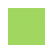 Tabela 18 Monitoring i ewaluacjaW przypadku stwierdzenia w trakcie ewaluacji własnej niewystarczającej jakości podejmowanych działań, LGD podejmie intensywne działania, które zapewnią osiągnięcie założonych celów, np. wzmożenie promocji, zwiększenie liczby spotkań informacyjnych, szkoleń, ogłoszenie dodatkowych  naborów wniosków). Raport z ewaluacji zewnętrznej zostanie przekazany wszystkim organom LGD, Samorządowi Województwa oraz MRiRW. Główne wnioski i rekomendacje dotyczące poprawy efektywności wdrażania LSR zostaną zaprezentowane członkom Stowarzyszenia KST-LGD na Walnym Zebraniu Członków. Na ich podstawie biuro, Zarząd i Komisja Rewizyjna będą mogły przygotować propozycje zmian w procesie wdrażania strategii, a następnie podjąć działania naprawcze, aby poprawić efektywność realizacji LSR.Zakres badaniaPodmiot odpowiedzialny za badanieŹródła danychSposób badaniaCzas/okres badaniaMONITORINGMONITORINGMONITORINGMONITORINGMONITORINGBudżet LSRPracownicy biura LGD- Plan działania- informacje od instytucji wdrażającej o zawartych umowach i wypłatach- Lista operacji wybranych- analiza stopnia wykorzystania budżetu na podstawie zebranych danych źródłowych- sprawozdanie z realizacji LSRNa bieżąco (sprawozdanie z realizacji LSR do ostatniego dnia lutego)Wskaźniki realizacji LSRPracownicy biura LGD- Matryca celów w LSR,- listy operacji wybranych- informacje od instytucji wdrażającej o zawartych umowach i wypłatach- analiza zakładanych wielkości oraz rzeczywiście osiągniętych na podstawie zebranych danych źródłowych- Sprawozdanie z realizacji LSRNa bieżąco (sprawozdanie z realizacji LSR do ostatniego dnia lutego)Harmonogram naboru wnioskówPracownicy biura LGD- harmonogram naborów- Plan Komunikacji- informacje od instytucji wdrażającej o zawartych umowach i  wypłatach - analiza zakładanych wielkości oraz rzeczywiście osiągniętych na podstawie zebranych danych źródłowych- przeliczenie środków i zestawienie  finansowe kwot do wykorzystaniaNa bieżącoDziałania informacyjno – promocyjne określone w Planie KomunikacjiPracownicy biura LGD- Plan Komunikacji- strona internetowa- Facebook- analiza zakładanych wielkości oraz rzeczywiście osiągniętych na podstawie zebranych danych źródłowychRaport sporządzany co pół roku.Doradztwo LGDPracownicy biura LGD- karty doradztwa- ankieta efektywności doradztwa- lista doradztwa- informacje od instytucji wdrażającej o zawartych umowach i  wypłatach- analiza zebranych danych źródłowych- sprawozdanie z doradztwaRaport sporządzany co pół roku.Działalność organów LGDPracownicy biura LGD- listy obecności z posiedzeń- protokoły i uchwały- analiza frekwencji na posiedzeniach poszczególnych organów- Sprawozdanie roczne Sprawozdanie raz w rokuSzkolenia LGDPracownicy biura LGD- listy obecności na szkoleniach- ankieta oceniająca- Plan Szkoleń- analiza frekwencji na szkoleniach oraz zgodności z Planem szkoleń- sprawozdanieNa bieżąco(raport co pół roku)EWALUACJA elementów funkcjonowania LGD EWALUACJA elementów funkcjonowania LGD EWALUACJA elementów funkcjonowania LGD EWALUACJA elementów funkcjonowania LGD EWALUACJA elementów funkcjonowania LGD Wypełnianie obowiązków przez pracowników biuraZarząd LGD (ewaluacja własna)- ankieta oceniająca efektywność pracy biura,- obserwacja członków Zarządu.- analiza danych źródłowych,- opinia ZarząduNa bieżącoFunkcjonowanie LGD- Zarząd- Komisja 
  Rewizyjna- umowa o przyznaniu pomocy- sprawozdanie z realizacji LSR- wnioski o płatność- bilans budżetowy- warsztaty refleksyjne- analiza zebranych danych źródłowych- analiza wniosków z warsztatów refleksyjnych- sprawozdanie Komisji Rewizyjnej- prezentacja na Walne Zebranie CzłonkówRaz w rokuEWALUACJA on-goingEWALUACJA on-goingEWALUACJA on-goingEWALUACJA on-goingEWALUACJA on-goingRealizacja LSR ( w szczególności celów, wskaźników, przedsięwzięć, budżetu)Zarząd- Matryca celów- Plan Działania- Budżet LSR- listy operacji wybranych- informacje od instytucji wdrażającej o zawartych umowach 
i  wypłatach- analiza zakładanych wielkości oraz rzeczywiście osiągniętych na podstawie zebranych danych źródłowych- sprawozdanie z realizacji LSRRaz w rokuRealizacja naborów 
( w szczególności harmonogramu naborów, kryteriów wyboru i procedur)Zarząd - warsztat refleksyjny z udziałem pracowników biura, członków  Zarządu, rady i opcjonalnie przedstawicieli samorządu województwa, innych LGD, beneficjentów;- informacje przekazane przez Samorząd Województwa i/lub Agencję Płatniczą, - ankiety oceniające efektywność doradztwa- analiza wniosków z warsztatów refleksyjnych,- analiza zgodności działań z harmonogramem, - analiza jasności i przejrzystości kryteriów,- weryfikacja procedur Raz w rokuEWALUACJA ex-postEWALUACJA ex-postEWALUACJA ex-postEWALUACJA ex-postEWALUACJA ex-post- ocena wpływu na główny cel LSR - ocena wpływu na kapitał społeczny- przedsiębiorczość- turystyka i dziedzictwo kulturowe- grupy defaworyzowane- innowacyjność- projekt współpracy- ocena funkcjonowania LGD- ocena procesu wdrażania LSREwaluator zewnętrzny1. Dane zastane:- dokumentów programowych m.in. LSR, strategii rozwoju gmin i innych,  - dokumentacji projektowej,- danych ze statystyki publicznej.2.Indywidualne wywiady pogłębione IDI3. Ankiety4. Panel dyskusyjny z kluczowymi interesariuszamiAnaliza dokumentów źródłowych i stworzenie raportu ewaluacyjnego. Do końca 2028 roku